امارت اسلامی افغانستان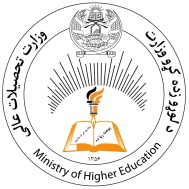 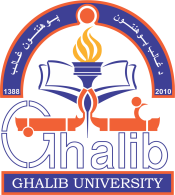 وزارت تحصیلات عالیپوهنتون/ دانش‌گاه غالبمعاونیت علمیمدیریت فصل‌‌نامة علمی –پژوهشی غالبشناخت‌نامۀ علمی (CV) داوران/ مرورگران فصلنامۀ علمی- پژوهشی غالبنام و تخلصتاریخ و امضای متقاضی با مهرِ محلِ تدریسنکته:ـ فُرم را به گونۀ الکترونیکی پُر نمایید و از قلمی پُرکردن، خودداری فرمایید؛ـ پس از خانه‌پُری، فُرم را چاپ کنید و پس از امضا و مهر، اسکن آن را به این ایمیل (mail@ghalibqjournal.com) بفرستید؛ـ پس از بررسی از سوی نشریه، عضویت تان به شما اطلاع داده می‌شود و در لیست دریافت مقاله قرار می‌گیرید. شهرت و وظیفهشهرت و وظیفهشهرت و وظیفهشهرت و وظیفهشهرت و وظیفهشهرت و وظیفهشهرت و وظیفهشهرت و وظیفهنام و تخلصدرجة تحصیلرشتة تحصیل بر اساس آخرین سند تحصیلینام دانش‌گاهی‌که از آن فارغ شده‌ایدرتبة علمیوظیفۀ پیش‌نهادی در فصلنامهنوع قرار دادمدت قرارداد با ذکر تاریخداور/ مرورگردایمی □ باالمقطع □از سال               الیمقالات علمی بین‌‌المللی (حداقل سه مقالۀ بین‌المللی حتمی‌است)مقالات علمی بین‌‌المللی (حداقل سه مقالۀ بین‌المللی حتمی‌است)مقالات علمی بین‌‌المللی (حداقل سه مقالۀ بین‌المللی حتمی‌است)مقالات علمی بین‌‌المللی (حداقل سه مقالۀ بین‌المللی حتمی‌است)مقالات علمی بین‌‌المللی (حداقل سه مقالۀ بین‌المللی حتمی‌است)مقالات علمی بین‌‌المللی (حداقل سه مقالۀ بین‌المللی حتمی‌است)مقالات علمی بین‌‌المللی (حداقل سه مقالۀ بین‌المللی حتمی‌است)مقالات علمی بین‌‌المللی (حداقل سه مقالۀ بین‌المللی حتمی‌است)شمارهعنوان مقالهنام کامل 
نویسنده/ محققنام کامل ژورناللینک مقالة نشر شده در  ژورنالDOIISNN ژورنالINDEX123456مقالات علمی داخلی (هر تعداد که دارید)مقالات علمی داخلی (هر تعداد که دارید)مقالات علمی داخلی (هر تعداد که دارید)مقالات علمی داخلی (هر تعداد که دارید)مقالات علمی داخلی (هر تعداد که دارید)مقالات علمی داخلی (هر تعداد که دارید)مقالات علمی داخلی (هر تعداد که دارید)مقالات علمی داخلی (هر تعداد که دارید)شمارهعنوان مقالهنام کامل نویسنده/ محققنام کامل نویسنده/ محققنام کامل مجلهنام کامل مجلهسال نشرسال نشرشمارة مجلهشمارة مجلهصفحات نشر مقالهصفحات نشر مقالهDOI1234567آثار تألیفی (در صورت داشتن)آثار تألیفی (در صورت داشتن)آثار تألیفی (در صورت داشتن)آثار تألیفی (در صورت داشتن)آثار تألیفی (در صورت داشتن)آثار تألیفی (در صورت داشتن)آثار تألیفی (در صورت داشتن)آثار تألیفی (در صورت داشتن)آثار تألیفی (در صورت داشتن)آثار تألیفی (در صورت داشتن)آثار تألیفی (در صورت داشتن)آثار تألیفی (در صورت داشتن)آثار تألیفی (در صورت داشتن)شمارهعنوان اثرعنوان اثرنوع اثرنوع اثرنام کامل نویسندهنام کامل نویسندهاسم انتشاراتاسم انتشاراتسال نشرسال نشرنوبت چاپنوبت چاپ1درسی □  معلوماتی □ مرجع □درسی □  معلوماتی □ مرجع □23آثار ترجمه (در صورت داشتن)آثار ترجمه (در صورت داشتن)آثار ترجمه (در صورت داشتن)آثار ترجمه (در صورت داشتن)آثار ترجمه (در صورت داشتن)آثار ترجمه (در صورت داشتن)آثار ترجمه (در صورت داشتن)آثار ترجمه (در صورت داشتن)آثار ترجمه (در صورت داشتن)آثار ترجمه (در صورت داشتن)آثار ترجمه (در صورت داشتن)آثار ترجمه (در صورت داشتن)آثار ترجمه (در صورت داشتن)شمارهعنوان اثرعنوان اثرنوع اثرنوع اثرنام کامل نویسندهنام کامل نویسندهاسم انتشاراتاسم انتشاراتسال نشرسال نشرنوبت چاپنوبت چاپ1درسی □  معلوماتی □ مرجع □درسی □  معلوماتی □ مرجع □234